Filozofska fakulteta LjubljanaOddelek za arheologijoZAHODNI ZATREP ZEUSOVEGA TEMPLJA V OLIMPIJIAvtor: M. B.						Ljubljana, 12.5.2011UVODZevsov  tempelj stoji v Olimpiji. Nastal med letoma 465-456 pr. št., danes  je v ruševinah. Načrtno  so izkopavali nemški znanstveniki  1875-1881. Vse kiparsko delo je izvedel brezimen Mojster Olimpije. Okrasje na zatrepu  danes  hranijo v glavni muzejski dvorani v Arheološkem muzeju, nedaleč od ruševin gimnazija.ZAHODNI ZATREPPrikazana je poročna pojedina Peirithoosa in Deidameie. Na poročno slavje so prišli tudi  Kentavri,  bitja s človeškim oprsjem in konjskim trupom. V pijanosti so zgrabili ženske, lapiti pa so jih napadli. 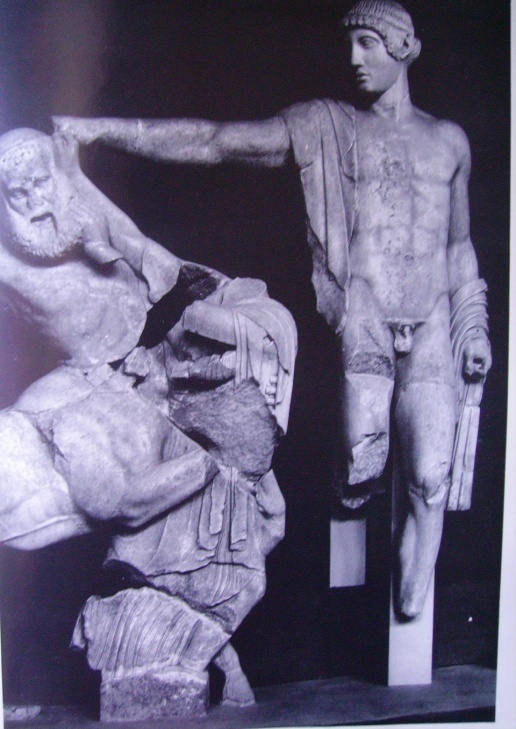 Na vsaki strani Apolona stojita heroja Peirithoos in Theseus  obrnjena proti kentavroma, ki napadata ženski.  Peirithoos  je v fragmentih ohranjen, glava  je uničena. Glava neveste je odlično ohranjena. Na njenem obrazu se ne opazi strahu, kakor tudi ne na moških obrazih. Na kentavrovem obrazu opazimo gube, ki govorijo o strašnem naporu v boju. Grki so varovali svoje dostojanstvo v vseh situacijah,  tudi v boju ne pokažejo bolečine. Sledita dve skupini figur kentavra  v boju z mladeničem oz. kentaver skuša odnesti mladeniča. Kipar ni vključil celotnega telesa kentavra zaradi pomanjkanja prostora. Naslednji sklop iz treh figur: kentaver napada dekle, njega pa napada lapit. V skupini na levi strani lapit potiska navzdol kentavra, kentaver  z levo roko grabi dekletove lase. V skupini na desni kentaver zgrabi dekle za levi gleženj,  ona ga odriva. Lapit pa zabode kentavra v desni prsni koš.V zadnji skupini so štiri ležeče  ženske, ki se skrivajo. Uspelo jim je zbežati in  opazujejo boj.Spopad med Lapiti in Kentavri je metafora za večni spopad med dobrim in zlim, razumom in prvinskim nagonom.LITERATURAB. Ashmole, N. Yalouris; Olympia the sculptures of the temple of Zeus, str. 17-22T. Artner ; Srečanje z antično umetnostjo,  Mladinska knjiga 1968, str. 100-106F. Durando , Antična Grčija, Mladinska knjiga 1999, str. 194-197